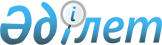 О внесении изменений в постановление акимата Буландынского района от 27 марта 2018 года № А-03/87 "Об утверждении схемы и порядка перевозки в общеобразовательные школы детей, проживающих в отдаленных населенных пунктах Буландынского района"
					
			Утративший силу
			
			
		
					Постановление акимата Буландынского района Акмолинской области от 22 августа 2019 года № А-08/231. Зарегистрировано Департаментом юстиции Акмолинской области 23 августа 2019 года № 7333. Утратило силу постановлением акимата Буландынского района Акмолинской области от 1 марта 2021 года № А-02/51.
      Сноска. Утратило силу постановлением акимата Буландынского района Акмолинской области от 01.03.2021 № А-02/51 (вводится в действие со дня официального опубликования.
      В соответствии с подпунктом 3-1) пункта 3 статьи 14 Закона Республики Казахстан от 4 июля 2003 года "Об автомобильном транспорте", акимат Буландынского района ПОСТАНОВЛЯЕТ:
      1. Внести в постановление акимата Буландынского района от 27 марта 2018 года № А-03/87 "Об утверждении схемы и порядка перевозки в общеобразовательные школы детей, проживающих в отдаленных населенных пунктах Буландынского района" (зарегистрировано в Реестре государственной регистрации нормативных правовых актов № 6531, опубликовано 18 апреля 2018 года в Эталонном контрольном банке нормативных правовых актов Республики Казахстан в электронном виде) следующие изменения:
      1) пункт 1 постановления изложить в новой редакции на государственном языке, текст на русском языке не меняется;
      2) пункт 3 приложения 14 изложить в новой редакции на государственном языке, текст на русском языке не меняется.
      2. Контроль за исполнением настоящего постановления возложить на заместителя акима Буландынского района Смагулова О.К.
      3. Настоящее постановление вступает в силу со дня государственной регистрации в Департаменте юстиции Акмолинской области и вводится в действие со дня официального опубликования.
					© 2012. РГП на ПХВ «Институт законодательства и правовой информации Республики Казахстан» Министерства юстиции Республики Казахстан
				
      Aким района

Т.Ерсеитов
